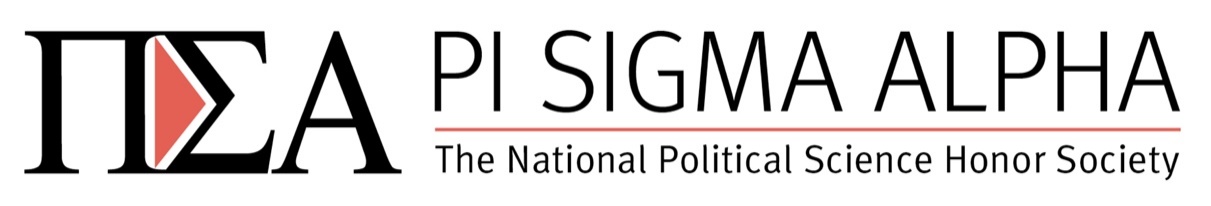 Membership ApplicationTau Rho Chapter (FIU)Student Name:Panther ID:FIU Email:Phone:Eligibility QuestionsHave you completed 60 credits? Yes / No / UnsureHave you completed 15 Political Science credits for a letter grade at FIU including at least one course at the 3000 or 4000 level (CPO, INR, POS, or POT prefixes)? Yes / No / UnsureHave you earned a minimum overall GPA of 3.3 at FIU? Yes / No / UnsureHave you earned a minimum GPA of 3.5 in political science courses (CPO, INR, POS, or POT prefixes)? Yes / No / Unsure*If you answered “no” to any of these questions, you are not currently eligible to join. If you answered “unsure” to any of these questions, please feel free to reach out to the Chapter Advisor (Dr. Kevin Evans, keaevan@fiu.edu).Student Signature:Date:Application Deadlines and SubmissionPlease email your completed application by October 1 (Fall), February 15 (Spring), or June 1 (Summer) to Dr. Kevin Evans (keaevan@fiu.edu).Processing and Follow-upOnce an application is received, the Chapter Advisor will verify eligibility and send a formal invitation to join the chapter through the national PSA office. Students will need to pay dues to complete the membership process ($50).